Growth Group Curriculum
SPRING SEMESTER 2021Mark Week 17 ch. 6 vv. 30 - 44 For information on Growth Groups email info@cbclife.org 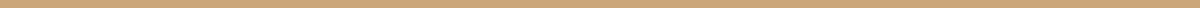 REVIEWWas there anything from this past Sunday’s message that challenged or confused you? Can you think of one thing from Sunday’s sermon that you are likely to remember two weeks from now? MY STORYOn Sunday Pastor Jeff taught that it is our default state to try to add things to God’s commands. Can you think of something that isn't a biblical commandment that you but you treat it as one?Have you ever discovered something you thought was taught in the Scriptures and later discovered was extra-biblical?DIGGING DEEPER		The Old Testament “clean laws” use dirt to symbolize sin. Why is this a good metaphor? (In what ways does sin do to the soul what filth does to a body?)Read verses 1-5. The religious leaders drew up specific moral guidelines for their faith community that went beyond those laid down in the Scripture. Can your group think of any advantages or disadvantages of doing this? Is this a good idea or a bad one, and why? Can you think of any ways Christians ‘add’ to the law today?Read verses 6-13.How does Jesus answer the Pharisees’ question (about why he ignores the elders’ tradition) in these verses? What is his illustration and how can we do this today?Read verses 6-7. How do you think someone can “worship” God and “honor” God and yet have hearts “far from him?”Prayer Requests:____________________________________________________________________________________________________________________________________________________________________________________________________________________________________________________________________________________________________________________________________________________________________________________________________________________________________________________________________________________________________________________________________________________________________________________